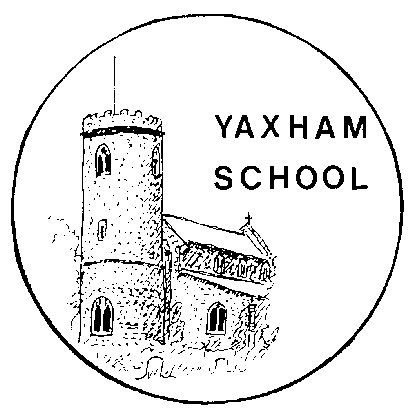 SEN Information Report for Yaxham Primary School 2019/20Part of the Norfolk Local Offer for Learners with SENDIntroductionWelcome to our SEN information report which is part of the Norfolk Local Offer for learners with Special Educational Needs and Disabilities (SEND) All governing bodies of maintained schools and maintained nursery schools and the proprietors of academy schools have a legal duty to publish information on their website about the implementation of the governing body’s or the proprietor’s policy for pupils with SEN.  The information published must be updated annually.  At Yaxham Primary School we are committed to working together with all members of our school community.  This local offer has been produced with pupils, parents/carers, governors, and members of staff.  We would welcome your feedback and future involvement in the review of our offer, so please do contact us.  The best people to contact this year are:Name of SEN Governor – Mr Ben ConwayName of Head Teacher– Mrs Jennie MüllerName of SENCO – Miss Zoe WatsonIf you have specific questions about the Norfolk Local Offer please refer to the website: http://www.norfolk.gov.uk/Childrens_services/Special_educational_needs_and_disabilities/index.htm  Alternatively, if you think your child may have SEN please speak to their Class Teacher or contact Zoe Watson our SENCO.Our Approach to Teaching Learners with SENDAt Yaxham Primary School we believe in participation for all.  We want all adults and children to participate in learning and we celebrate all members of our community.  We want to create an inclusive culture in our school and we aim to be more responsive to the diversity of children’s backgrounds, interests, experience, knowledge and skills.We value high quality teaching for all learners and actively monitor teaching and learning in the school.  For more information on our approach please see our teaching and learning policy on the school website.We aim to create a learning environment which is flexible enough to meet the needs of all members of our school community.  We monitor progress of all learners, and staff continually assess to ensure that learning is taking place.  Our whole school system for monitoring progress includes regular pupil progress meetings, and staff engages in coaching and supervision. In response to the needs of our children, relevant staff will be trained in speech and language therapy strategies that can be used in intervention sessions to enhance children’s speech skills. Also, our SENCO has completed the National SENCO Award, as the Code of Practice requires this to be completed within 3 years of being appointed.At Yaxham Primary School, we value:Learning for all.How we identify SENAt different times in their school career, a child or young person may have a special educational need.  The Code of Practice defines SEN as:“A child or young person has SEN if they have a learning difficulty or disability which calls for special educational provision to be made for them.  A child of compulsory school age or a young person has a learning difficulty or disability if they:have a significantly greater difficulty in learning than the majority of others of the same age: orhave a disability which prevents or hinders them from making use of educational facilities of a kind generally provided for others of the same age in mainstream schools or mainstream post-16 institutions.”If a learner is identified as having SEN, we will provide provision that is ‘additional to or different from’ the normal differentiated curriculum, intended to overcome the barrier to their learning.Learners can fall behind in school for lots of reasons.  They may have been absent from school, they may have attended lots of different schools and not had a consistent opportunity to learn.  They may not speak English very well or at all, they may be worried about different things that distract them from learning.  At Yaxham Primary School we are committed to ensuring that all learners have access to learning opportunities, and for those who are at risk of not learning, we will intervene.  This does not mean that all vulnerable learners have SEN.  Only those with a learning difficulty that requires special educational provision will be identified as having SEN.Our SEN profile for 2019/20  shows that 22.5% of children on role are identified as having SEN. Of the children on the SEN register:43% of children are identified as having SEN linked to Cognition and Learning30% linked to Communication and Interaction17% linked to Social, Emotional and Mental health difficulties 9% linked to Sensory or Physical difficulties4% have and Education, Health and Care PlanAssessing SEND at Yaxham Primary School Class Teachers, support staff, parents/carers and the learner themselves will be the first to notice a difficulty with learning.  At Yaxham Primary School we ensure that assessment of educational needs, directly involves the learner, their parents/carer and of course their Teacher.  The Special Educational Needs Co-ordinator (SENCO) will also support with the identification of barriers to learning.  For some learners we may want to seek advice from specialist teams.  In our school and cluster we have access to various specialist services.  We have access to services universally provided by Norfolk County Council, which are described on the Local Offer website. A link for this is provided on our website.Teaching assistants deliver specific interventions to children within their class, as directed by the class teacher. We are also fortunate to have a teaching assistant who delivers interventions to children across all of the classes. Children who require additional intervention to support their learning are identified in pupil progress meetings which involve the head teacher, SENCO and class teachers.As we are part of Dereham Cluster, we also have access to:‘school to school’ support – specialist provision from Special Schools in CountyEducational PsychologistWhat we do to Support Learners with SEN at Yaxham Primary SchoolEvery Teacher is required to adapt the curriculum to ensure access to learning for all children in their class.  The Teacher Standards 2012 detail the expectations on all teachers, and we at Yaxham Primary School are proud of our Teachers and their development.  The Teacher standards are available here: https://www.gov.uk/government/publications/teachers-standards Our Teachers will use various strategies to adapt access to the curriculum, this might include using:Visual timetablesWriting framesLaptops or other alternative recording devicesPositive behaviour rewards systemTargeted support from TAs.And many other strategies in addition to these.Each learner identified as having SEN, is entitled to support that is ‘additional to or different from’ a normal differentiated curriculum.  The type of support is dependent on the individual learning needs, and is intended to enable access to learning and overcome the barrier to learning identified.  This support is described on a provision map, which although does not detail the individual learner names, describes the interventions and actions that we undertake at Yaxham Primary School to support learners with SEN across the year groups.  We modify the provision map regularly, and it changes every year, as our learners and their needs change.  The provision map for 2018/19 is available on the SEN page of our school website and details all support resources we have available to us. Our provision map is shared with Governors who are able to ensure that we monitor the impact of these interventions on learning across the school.How do we Find Out if this Support is Effective?Monitoring progress is an integral part of teaching and leadership within Yaxham Primary School.  Parents/carers, pupils and staff are involved in reviewing the impact of interventions for learners with SEN.  We follow the ‘assess, plan, do, review’ model and ensure that parents/carers and children are involved in each step.  Before any additional provision is selected to help a child, the SENCO, Teacher, parent/carer and learner, agree what they expect to be different following this intervention.  A baseline will also be recorded, which can be used to compare the impact of the provision.Children, Parents/carers and their Teaching and Support Staff will be directly involved in reviewing progress.  This review can be built in to the intervention itself, or it can be a formal meeting held at least once a term, where we all discuss progress and next steps.  If a learner has an Education Health and Care Plan (EHC plan, formerly known a Statement) the same termly review conversations take place, but the EHC plan will also be formally reviewed annually. The SENCO collates the impact data of interventions, to ensure that we are only using interventions that work.  Intervention data is shared with the Dereham cluster so all SENCOs in our cluster are able to select high quality provision.Progress data of all learners is collated by the whole school and monitored by Teachers, Senior Leaders and Governors.  Our teachers are part of various moderation groups moderation group to ensure that our judgements stand up to scrutiny.  Our school and cluster data is also monitored by the Local Authority and Ofsted.  Other Opportunities for LearningAll learners should have the same opportunity to access extra-curricular activities.  At Yaxham Primary School we are offering a range of additional clubs and activities, which will vary throughout the year. These can be found on our school web page.We are committed to making reasonable adjustments to ensure participation for all, so please contact us to discuss specific requirements. All staff at Yaxham Primary School have regular training on the Equality Act 2010.  This legislation places specific duties on schools, settings and providers including the duty not to discriminate, harass or victimise a child or adult linked to a protected characteristic defined in the Equality Act and to make ‘reasonable adjustments.’ The Equality Act 210 definition of disability is:“A person has a disability for the purposes of this Act if (s)he has a physical or mental impairment which has a substantial and long-term adverse effect on his ability to carry out normal day-to day activities.”Section 1(1) Disability Discrimination Act 1995This definition of disability in the Equality Act includes children with long term health conditions such as asthma, diabetes, epilepsy, and cancer. Children and young people with such conditions do not necessarily have SEN, but there is a significant overlap between disabled children and young people and those with SEN. Children and young people may therefore be covered by both SEN and disability legislation.Preparing for the next stepTransition is a part of life for all learners.  This can be transition to a new class in school, having a new teacher, or moving on to another school, training provider or moving in to employment.  Yaxham Primary School is committed to working in partnership with children, families and other providers to ensure positive transitions occur. Planning for transition is a part of our provision for all learners with SEN.  Moving classes will be discussed with you and your child at their summer term review meeting.  Transition to secondary schools will be discussed in the summer term of their Year 5, to ensure time for planning and preparation. In some cases in may be appropriate to discuss transition earlier than this to ensure that each child is placed in the setting that will be able to offer them the support that best suits them.SEN Funding:Yaxham Primary School receives funding directly to the school from the Local Authority to support the needs of the learners with SEN. This is described in the SEN memorandum. The amount of funding we will receive for 2019 – 20 is £29,584. Have your sayYaxham Primary School is a community school. We can shape and develop provision for all of our learners ensuring achievement for all.  This SEN report declares our annual offer to learners with SEN, but to be effective it needs the views of all parents/carers, learners, governors and staff.  Useful linkswww.norfolk.gov.uk/SEN     www.dfe.gov.uk     www.yaxhamprimaryschool.co.uk Contact details:Clint Green, Yaxham, Dereham, Norfolk, NR19 1RUTel. 01362 692033e-mail: office@yaxham.norfolk.sch.uk SENCO email: senco@yaxham.noroflk.sch.uk Completed: 30th October 2019Review: October 2019